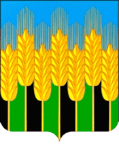 АДМИНИСТРАЦИЯ НОВОДМИТРИЕВСКОГО СЕЛЬСКОГО ПОСЕЛЕНИЯ СЕВЕРСКОГО РАЙОНАПОСТАНОВЛЕНИЕстаница Новодмитриевская 11.12.2020                                                                                                        № 179О создании оперативного штаба по предупреждению, недопущению завоза и распространения новой коронавирусной инфекции на территории Новодмитриевского сельского поселения Северского района В целях исполнения постановления санитарно-противоэпидемической комиссии администрации муниципального образования Северского района от 
12 марта 2020 года № 2 постановляю:1. Утвердить состав оперативного штаба по предупреждению, недопущению завоза и распространения новой коронавирусной инфекции на территории Новодмитриевского сельского поселения Северского района (приложение).2. Общему отделу администрации Новодмитриевского сельского поселения Северского района (Колесниковой М.Н.) разместить на официальном сайте Новодмитриевского сельского поселения Северского района novodmsp.ru в сети Интернет.3. Контроль за выполнением настоящего постановления оставляю за собой.4. Постановление вступает в силу со дня его подписания.Глава Новодмитриевского сельского поселения Северского района                                                              Е.В.Шамраева                                            Приложение                                                                                к постановлению администрации                                                                                от 11.12.2020г. № 179Состав оперативного штаба по предупреждению, недопущению завоза и распространения новой коронавирусной инфекции на территории Новодмитриевского сельского поселения Северского районаШамраеваЕлена Викторовнаглава Новодмитриевского сельского поселения, руководитель оперативного штабаКузьминский Артем Владимировичзаместитель главы администрации, заместитель руководителя штабаЧлены оперативного штабаЧлены оперативного штабаКолесниковаМайя Николаевнаначальник общего отдела администрацииНижник Галина Владимировнадиректор МБОУ СОШ № 36 (по согласованию)ТурчановЕвгений АнатольевичГлавный инженер МУП «Новодмитриевское ЖКХ»